ALCALDIA MUNICIPAL DE USULUTÁN La municipalidad contribuyó con la medición, registro del terreno y terracear el área de la cancha de futbol y proporciono los marcos de la cancha del Cantón Palo Galán.Fecha de Inicio: 04 de enero 2020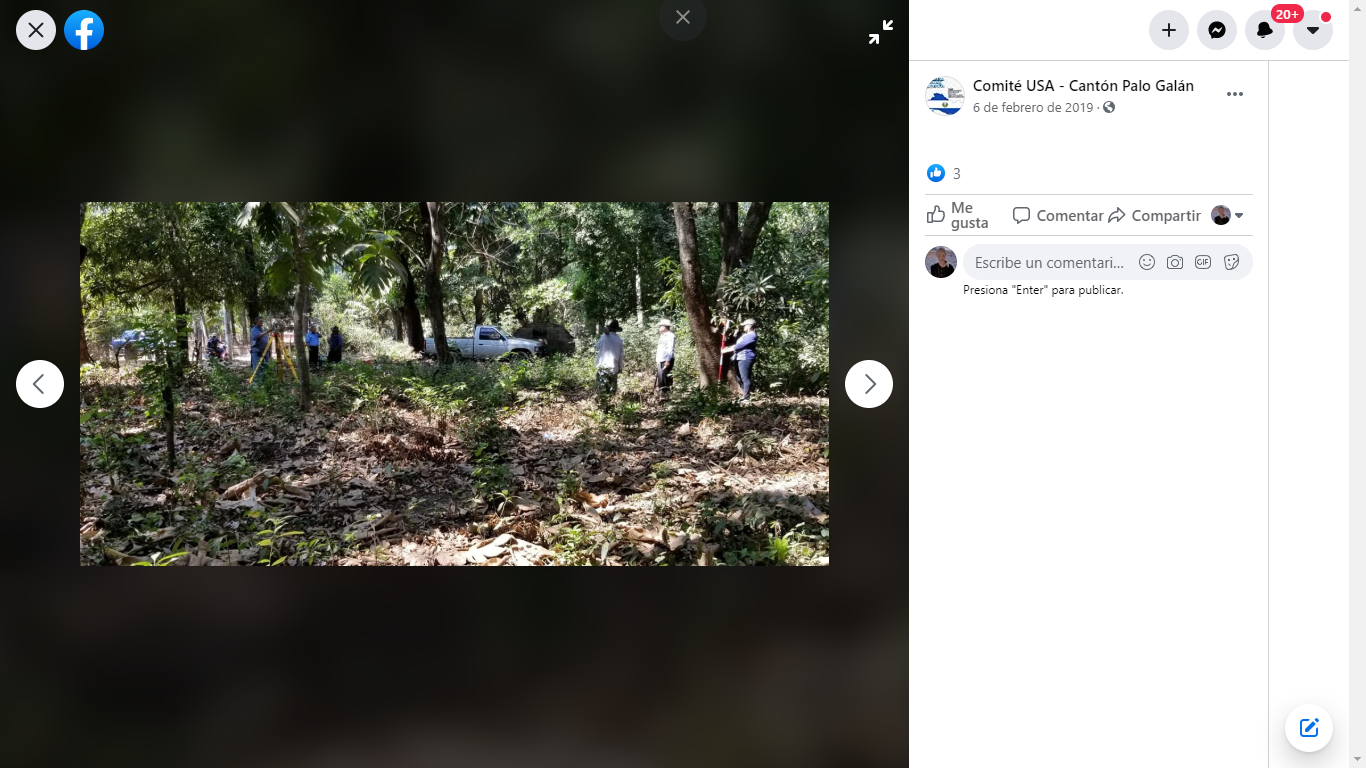 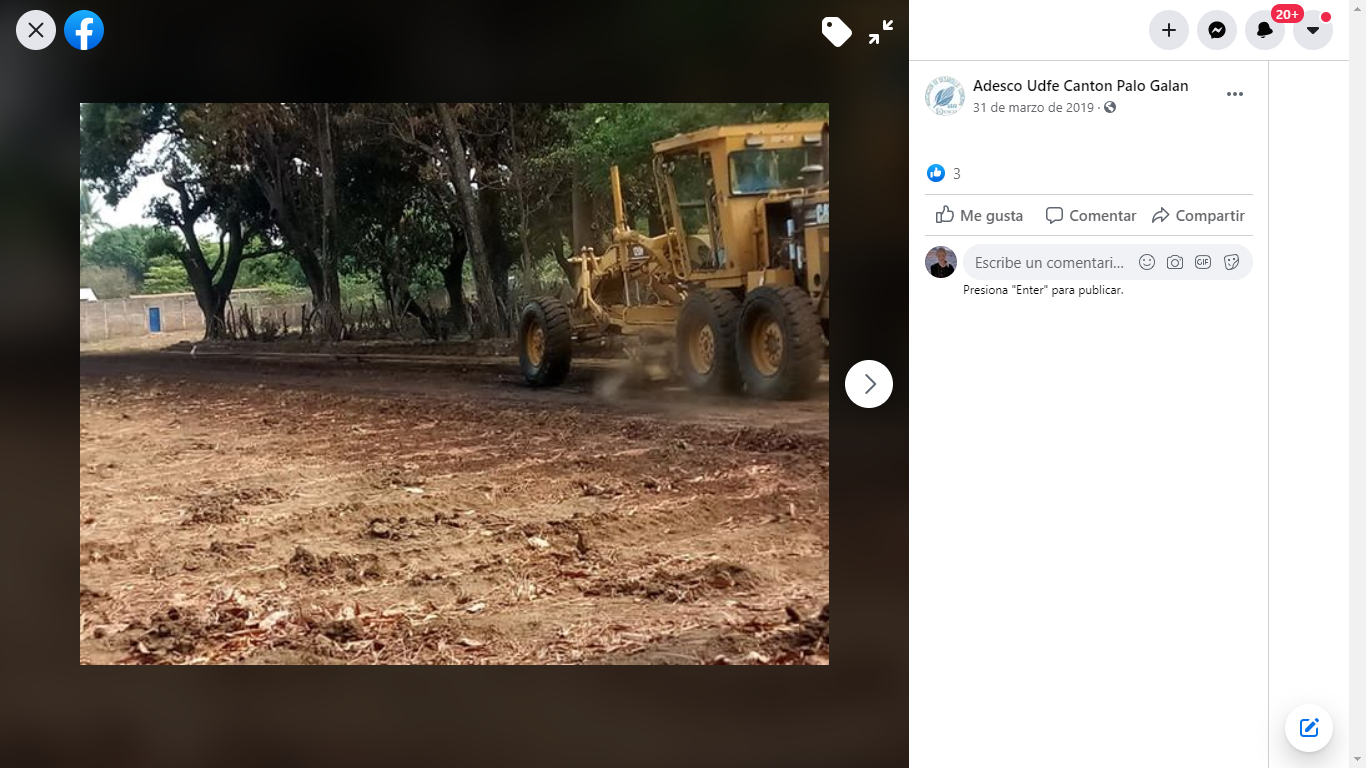 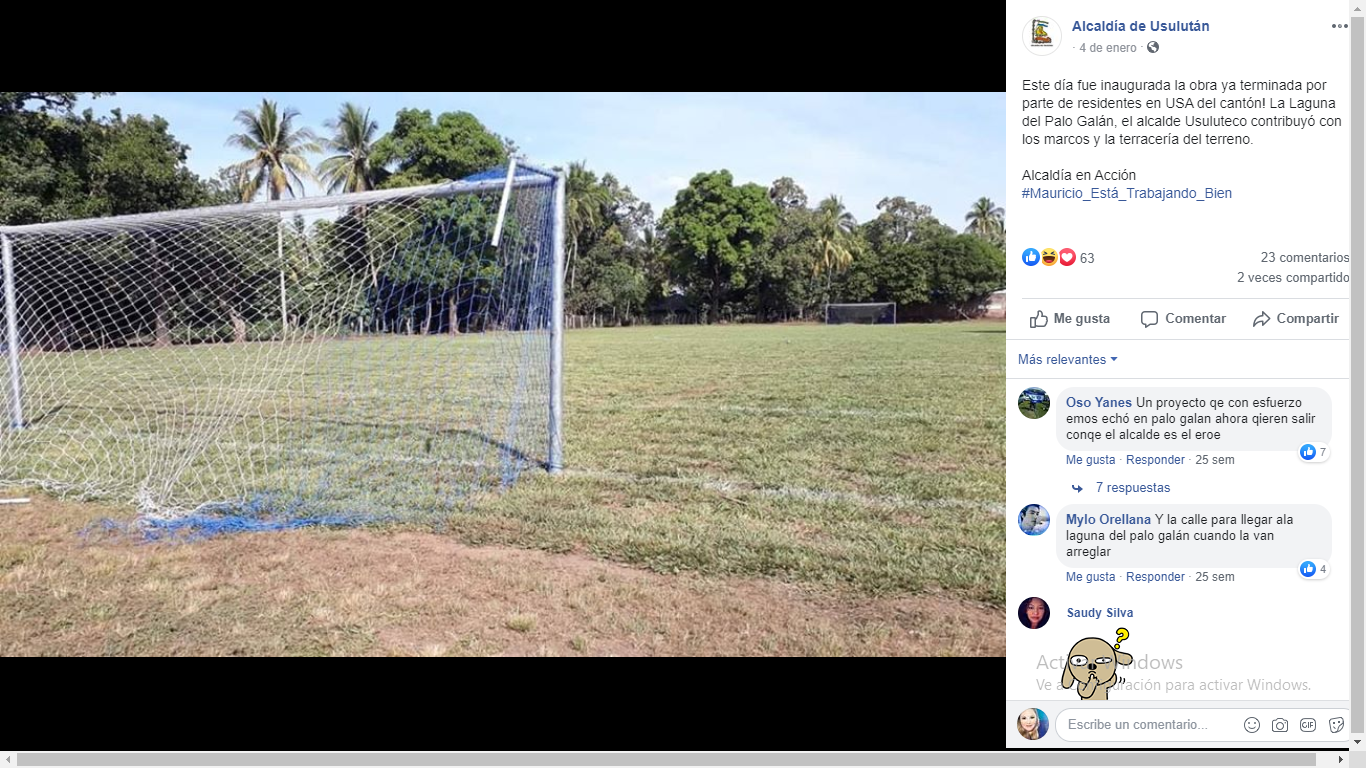 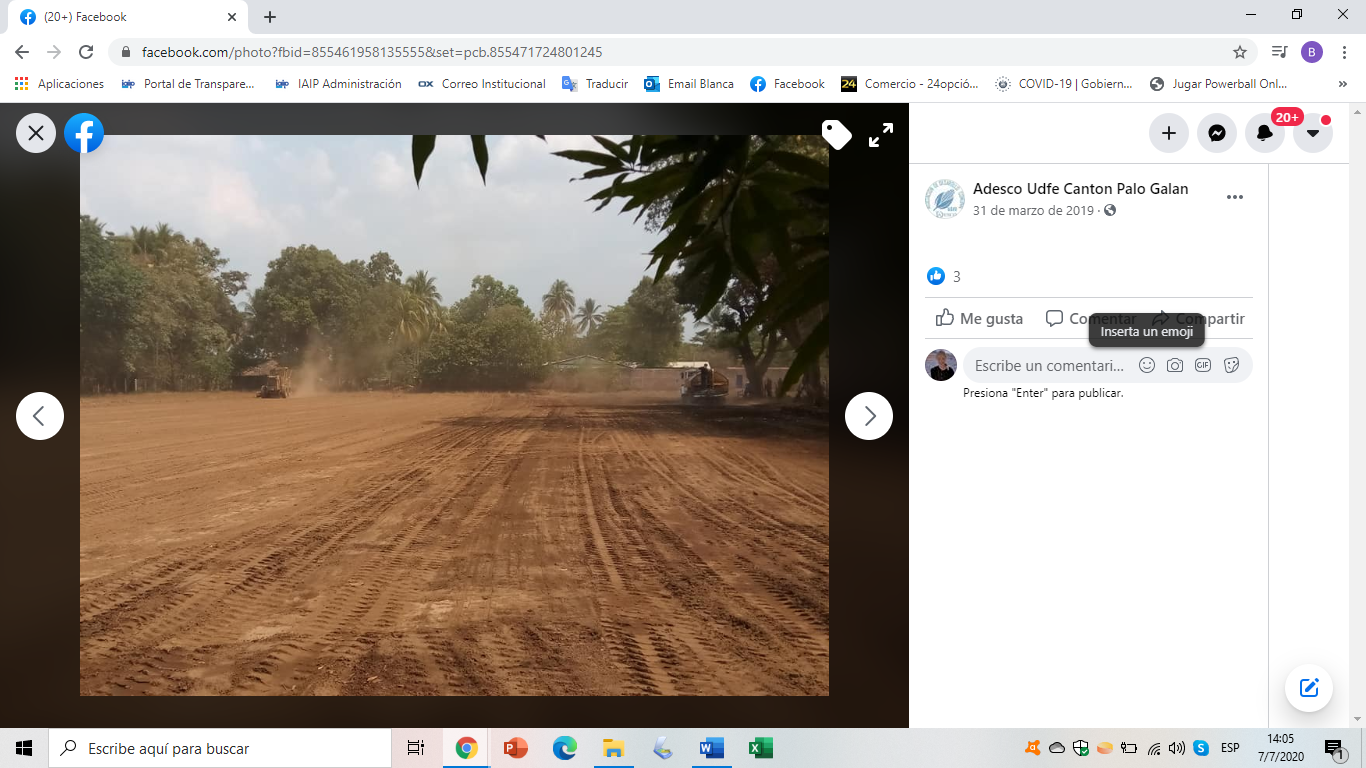 